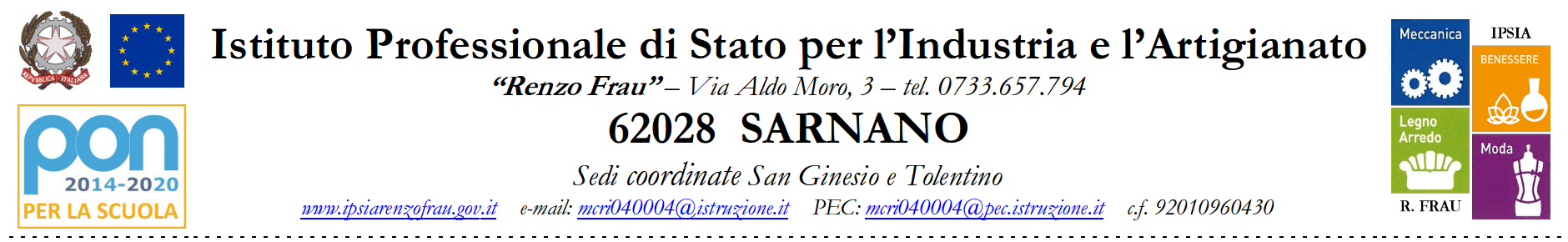 DOCUMENTO DI PROGRAMMAZIONEDELLE ATTIVITA' EDUCATIVE E DIDATTICHEELABORATO DAL CONSIGLIO DI CLASSE 3°-4°-5°Allegato al Verbale del Consiglio di Classe n. 1 del ............Il Coordinatore di Classe   ___________________________1. situazione in ingresso- Descrizione iniziale della classe.………………………………………………………………………………………………………………………………………………………………………………………………………………………………………………………………………………………………………………………………………………………………………………………………………………………………………………………………………………………………………………………………………………………………………………………- Alunni/e iscritti N° ……..2. bisogni educativi speciali-Presenza di alunni  con certificazione secondo legge 104/92 (Disabilità).si                                              n. ……no-Presenza di alunni con certificazione secondo legge 170/10 (DSA).si                                              n. ……no-Presenza di alunni con dichiarazione BES secondo D.M. 27/12/12 dalla classe precedente.  si                                              n. ……no-Eventuale proposta motivata dal C.d.C. di  dichiarazione BES  per il corrente a.s.ALUNNO/A     …………………………………………………………………………………………………………………………………………………………………..…………………………………………………………………………………………………………………...…………………………………………………………………………………………………………………..3. strategie da mettere in atto per il supporto e il recuperoDurante l’ attività curricolare si cercherà di porre in atto le seguenti strategie di supporto e di recupero:diagnosi delle lacune individuali ed analisi degli errori più ricorrenti;assegnazione in classe e/o a casa di esercitazioni specifiche diversificate o supplementari;impostazione di un adeguato metodo di lavoro attraverso l’utilizzo di tecniche di   apprendimento, quali la costruzione di tabelle riassuntive ed interpretative, schemi a blocchi, mappe concettuali, ecc.;discussione sull’ efficacia del lavoro di recupero effettuato; Riproposizione dei contenuti in forma diversificata;  Attività guidate a crescente livello di difficoltà;  Rielaborazione e problematizzazione dei contenuti; Impulso allo spirito critico e alla creatività.      Gli studenti che seguono la programmazione semplificata della classe, dovranno raggiungere gli obiettivi minimi disciplinari. Per la valutazione si terrà conto delle capacità, dello stile di apprendimento e dei tempi di esecuzione dei singoli studenti.      Per quanto riguarda gli studenti diversamente abili che seguiranno il P.E.I., le attività ed i contenuti saranno definiti in collaborazione con i docenti di sostegno.4. comportamenti nei confronti della classe     a) Coinvolgimento diretto degli alunni nel processo educativo e didattico, attraverso un continuo stimolo all’autovalutazione e all’autocorrezione;     b) Formazione di gruppi di lavoro-studio tra di loro equilibrati ma all’interno possibilmente eterogenei, per permettere anche proficue occasioni di reciproco aiuto tra gli alunni con potenzialità diverse;     c)  Formulazione di un orario interno tale da suddividere nell’arco della settimana i carichi di lavoro in modo equilibrato;5. COMPETENZE DEGLI ASSI6.  competenze  europee   di   cittadinanza     Sulla base di una programmazione trasversale rivolta alla formazione dello studente come individuo e cittadino il C.d.c. si propone, oltre al raggiungimento delle competenze riguardanti le singole discipline, anche la promozione e/o il potenziamento delle Competenze Chiave di Cittadinanza europea come indicato nella tabella.7. OBIETTIVI EDUCATIVI(segnare con una X le metodologie utilizzate dai docenti)8. OBIETTIVI DIDATTICI(segnare con una X le metodologie utilizzate dai docenti)9. STRATEGIE(segnare con una X le metodologie utilizzate dai docenti)10. metodi  didatticiMetodologia didattica proposta dal Consiglio(segnare con una X le metodologie utilizzate dai docenti)11. strumenti  di  verifica  e di  valutazione strumenti per la verifica formativaLivello di attenzione e coinvolgimento nelle lezioni,  nei momenti delle spiegazioni e degli esercizi relativi (per alcune discipline) ma anche durante le verifiche orali dei compagni.Processo di apprendimento quotidiano degli argomenti trattati attraverso il controllo dei compiti svolti a casa.Interventi pertinenti e significativi.Partecipazione attiva, anche con  apporti personali , ai lavori di gruppo,alle attività di    laboratorio o  inerenti la realizzazione di compiti di realtà. strumenti per la verifica sommativaCompiti in classe. Colloqui orali tendenti ad accertare il livello di conoscenze, abilità e competenze collegate al                programma di volta in volta realizzato.Prove oggettive di verifica sui livelli di conoscenze, abilità e competenze previsti dagli assi culturali.MODALITA’ DI VERIFICA E VALUTAZIONE.12. criteri  di  valutazione     I Dipartimenti Disciplinari hanno stabilito le quantità e le modalità di verifiche scritte e orali da svolgere. Per la valutazione scritta e orale delle discipline si fa riferimento alle griglie approvate dal Collegio dei Docenti ed inserite nel PTOF e nelle programmazioni dei Dipartimenti Disciplinari.     Il Consiglio di Classe concorda nell’utilizzo di una tabella per l’osservazione e la valutazione del comportamento degli studenti approvata dal Collegio dei Docenti (e presente nel PTOF) ai fini di attribuzione del voto di condotta negli scrutini quadrimestrali.     Vengono considerati elementi che concorrono alla valutazione dello studente i seguenti indicatori:□ Progressione del livello delle conoscenze di base □ Progressione del livello di acquisizione  di un metodo di studio o di lavoro/laboratorio□ Livello di  applicazione nello studio in classe/laboratorio□ Livello di  applicazione nello studio assegnato a casa□ Costanza nello studio a casa□ Presenza alle verifiche programmate□ Livello di progressione relativo allo studio/lavoro guidato in classe/laboratorio□ Livello di progressione relativo allo studio guidato in orario extracurricolare□ Partecipazione al dialogo educativo-didattico □ Grado di  interesse per la disciplina□ Progressione del grado di autonomia riguardo a contenuti/problemi teorico-pratici da svolgere□ Progressione del grado di riflessione/creatività/ criticità riguardo a contenuti teorico-pratici proposti□ Assenze strategiche □ Disturbo durante lo svolgimento della lezione o dell’attività laboratoriale13.  UDA PLURIDISCIPLINARI(si allega il documento di progettazione)…………………………………………………………………………………………………………………………………………………………………………….14. attività integrative previstePROGETTI PTOF:  ………………………………………………………………………………………………………………………………………………………………………………………………………………………………………………………………………………………………………………………………………………………………………………………………………………………………………………………………………………………………………………………………E’ prevista la partecipazione degli studenti ad eventi culturali o legati alle tradizioni popolari, spettacoli teatrali, gare sportive, conferenze, attività connesse ai progetti previsti dal PTOF, visite guidate, viaggio d’istruzione. Data…………………                                                                                 Il Coordinatore di Classe                                                                                                          ………………………………………………..CLASSE:.......ANNO SCOLASTICO 2019/20SEDE:..........Promossi senza debitoPromossi dopo aver superato il/i debito/iChe ripetono(dell’Istituto)Che ripetono(altra scuola)Con L1 diversaAsse dei Linguaggi Padroneggiare gli strumenti espressivi ed argomentativi indispensabili per gestire l’interazione comunicativa verbale in vari contesti;Leggere, comprendere ed interpretare testi scritti di vario tipo;Produrre testi di vario tipo in relazione ai differenti scopi comunicativi Utilizzare una lingua straniera per i principali scopi comunicativi e operativiUtilizzare gli strumenti fondamentali per una fruizione consapevole del patrimonio artistico e letterario Utilizzare e produrre testi multimedialiAsse matematicoUtilizzare le tecniche e le procedure del calcolo aritmetico ed algebrico, rappresentandole anche sotto forma graficaConfrontare ed analizzare figure geometriche, individuando invarianti e relazioni.Individuare le strategie appropriate per la soluzione di problemi Analizzare dati e interpretarli sviluppando deduzioni e ragionamento sugli stessi anche con l’ausilio di rappresentazioni grafiche, usando consapevolmente gli strumenti di calcolo e le potenzialità offerte da applicazioni specifiche di tipo informatico.Asse scientifico-tecnologico Osservare, descrivere ed analizzare fenomeni appartenenti alla realtà naturale e artificiale e riconoscere nelle sue varie forme i concetti di sistema e di complessitàAnalizzare qualitativamente e quantitativamente fenomeni legati alle trasformazioni di energia a partire dall’esperienza Essere consapevole delle potenzialità e dei limiti delle tecnologie nel contesto culturale e sociale in cui vengono applicateAsse storico-sociale Comprendere il cambiamento e la diversità dei tempi storici in una dimensione diacronica attraverso il confronto fra epoche e in una dimensione sincronica attraverso il confronto fra aree geografiche e culturaliCollocare l’esperienza personale in un sistema di regole fondato sul reciproco riconoscimento dei diritti garantiti dalla Costituzione, a tutela della persona, della collettività e dell’ambienteRiconoscere le caratteristiche essenziali del sistema socio economico per orientarsi nel tessuto produttivo del proprio territorioCompetenzaComportamenti osservabiliComunicare: Comprendere messaggi di genere diverso (quotidiano, letterario, tecnico, scientifico) e di complessità diversa, trasmessi utilizzando linguaggi diversi (verbale, matematico, scientifico, simbolico, ecc.) mediante diversi supporti (cartacei, informatici e multimediali) Rappresentare eventi, fenomeni, principi, concetti, norme, procedure, atteggiamenti, stati d’animo, emozioni, ecc. utilizzando linguaggi diversi (verbale, matematico, scientifico, simbolico, ecc.) e diverse   conoscenze disciplinari, mediante  diversi supporti (cartacei informatici  e multimediali). Ascolta gli interlocutori senza difficoltà e senza richiedere spiegazioniComprende il lessico specifico dei diversi ambiti culturaliSi accerta di aver compreso inviando feedbackAnalizza testi orali e/o scritti individuandone strutture e caratteristicheRicerca autonomamente e apprende nuovi vocaboliAdegua il linguaggio al tipo di comunicazione richiestoSeleziona i supporti idonei al tipo di comunicazione richiestoEspone oralmente e per scritto con coerenza e coesioneRealizza grafici, tabelle, mappe, disegni pertinenti agli argomenti da trattare ed efficaci per gli scopi richiestiDescrive oralmente e per scritto seguendo un ordine appropriato all’oggetto della descrizioneSostiene opinioni argomentando oralmente e per scrittoUtilizza strumenti multimediali per la produzione di testi diversiCollaborare e partecipare: interagire in gruppo, comprendendo i diversi punti di vista, valorizzando le proprie e le altrui capacità, gestendo la conflittualità, contribuendo all’apprendimento comune ed alla realizzazione delle attività collettive, nel riconoscimento dei diritti fondamentali degli altri.Ascolta gli interlocutori senza interrompereSi accerta di aver compreso inviando feedbackAccetta gli argomenti in discussioneAsserisce il proprio punto di vistaSostiene il proprio punto di vista con argomentazioniApporta contributi originali alla discussioneRibatte agli argomenti degli altri con argomentiRispetta i tempi assegnatiAssume gli incarichi decisi dal gruppoRispetta i ruoli di lavoro dei partecipantiAccetta le decisioni della maggioranzaRispetta i tempi di lavoroMantiene l’ordine di strumenti e materiali comuniAgire in modo autonomo e responsabile: sapersi inserire in modo attivo e consapevole nella vita sociale e far valere al suo interno i propri diritti e bisogni riconoscendo al contempo quelli altrui, le opportunità comuni, i limiti, le regole, le responsabilità.Rispetta le regole di comportamento e le norme della vita sociale negli ambiti in cui si trovaPromuove e favorisce tale rispetto anche nelle persone con le quali interagisceConosce con precisione l’ambito dei propri diritti e rispettivi doveriAssume decisioni adeguate alle regole ed alle proprie esigenzeMantiene un comportamento responsabileCondivide e promuove i valori della legalitàRisolvere problemi: affrontare situazioni problematiche costruendo e verificando ipotesi, individuando le fonti e le risorse adeguate, raccogliendo e valutando i dati, proponendo soluzioni utilizzando, secondo il tipo di problema, contenuti e metodi delle diverse disciplineAnalizza il problema individuando le diverse componentiRiflette sulle ipotesi di soluzione utilizzando contenuti e/o metodi appresiRicerca , se necessario, nuove risorse o informazioniAssume soluzioni e decisioni adeguate alle proprie capacità e limiti, coerenti con il problema stessoValuta la fattibilità delle soluzioni e decisioni assunteValuta il successo o l’insuccesso ricercando e analizzando i motiviCompetenzaComportamenti osservabiliImparare ad imparare: organizzare il proprio apprendimento, individuando, scegliendo ed utilizzando varie fonti e varie modalità di informazione e di formazione (formale, non formale ed informale), anche in funzione dei tempi disponibili, delle proprie strategie e del proprio metodo di studio e di lavoroProduce, riordina e utilizza i propri appuntiUtilizza i materiali e gli strumenti di approfondimentoApprofondisce e ricerca autonomamenteAccetta indicazioni metodologiche e organizzative dai docentiSvolge con regolarità e precisione le consegneRealizza strategie personali di apprendimentoRispetta i tempi di lavoroProgettare: elaborare e realizzare progetti riguardanti lo sviluppo delle proprie attività di studio e di lavoro, utilizzando le conoscenze apprese per stabilire obiettivi significativi e realistici e le relative priorità, valutando i vincoli e le possibilità esistenti, definendo strategie di azione e verificando i risultati raggiuntiSeleziona obiettivi realistici e significativiStabilisce delle prioritàValuta i vincoliAnalizza il contesto, i vincoli, le criticità e le possibilitàIndividua procedureValuta la fattibilità delle procedure individuateIndividuare collegamenti e relazioni: individuare e rappresentare, elaborando argomentazioni coerenti, collegamenti e relazioni tra fenomeni, eventi e concetti diversi, anche appartenenti a diversi ambiti disciplinari, e lontani nello spazio e nel tempo, cogliendone la natura sistemica, individuando analogie e differenze, coerenze ed incoerenze, cause ed effetti e la loro natura probabilisticaRielabora attraverso ciò che ha appreso e/o esperienze personali interpretazioni e legami tra fatti e situazioniIdentifica con chiarezza nei singoli avvenimenti e/o fenomeni i rapporti causa-effetto ad essi sottesi e le possibili variantiPossiede un sapere armonico tra la sfera umanistica e quella scientifica  e tecnologicaAcquisire ed interpretare l’informazione: acquisire ed interpretare criticamente              l'informazione ricevuta nei diversi ambiti ed                attraverso diversi strumenti comunicativi,              valutandone l’attendibilità e l’utilità,               distinguendo fatti e opinioni.Legge e riconosce testi di ambito quotidiano,              letterario, tecnico, scientifico e di complessità                     diversa      -      Seleziona le informazioni e gli strumenti                comunicativi secondo gli scopi da raggiungereRicerca autonomamente fonti diverse anche in modalità multimedialeFormula giudizi personali o commenti riguardo l’argomento di studio o discussionePropone motivando punti di vista diversi da quelli espressi dal docente o dai testi presi in esameInterpreta grafici, tabelle, mappe, disegniDistingue fatti ed opinioniValuta l’attendibilità delle informazioniSocializzazioneRispetto delle personeRispetto dell'ambienteConoscenza del Regolamento scolasticoPartecipazione attiva e responsabile all'attività scolasticaRispetto della puntualitàRispetto della disciplinaRispetto della precisioneSaper lavorare individualmente ed in gruppoSaper riconoscere le situazioni di rischio per se e per gli altriSaper accrescere la propria responsabilità ed individualitàPotenziamento del lessicoRiconoscere termini e concetti chiavePrendere appunti in modo chiaro e correttoStudiare in modo autonomoSchematizzare problemi e situazioni usando un linguaggio scientificoLavorare individualmente ed in gruppoAcquisire un metodo di studio personale e proficuoPossedere un metodo di studio personale e proficuoFare collegamenti interdisciplinariUsare correttamente manuali scolasticiSviluppo di capacità logiche e di sintesiAcquisizione di linguaggi specificiPossedere con sicurezza le principali tematiche culturali e tecnico-scientificheSapersi orientare di fronte a nuove situazioni problematiche e proporne le soluzioniSaper rielaborare le conoscenze con un apporto personaleSaper esporre con proprietà, correttezza e coerenza logica sia negli elaborati scritti che nelle comunicazioni oraliPossedere propensione alle innovazioni ed all’apprendimento continuoSaper formulare giudizi e valutazioniSaper applicare le conoscenze acquisiteDedicare maggior attenzione agli alunni più carentiInterventi individualizzati e di sostegnoControllo dei compitiStimolo alla letturaControllo continuo del comportamento corretto a scuolaStimolo ad una esposizione corretta sia nel contenuto che nella formaPredisposizione dei percorsi didattici di avvicinamento alla maturitàProficuo contatto con le famiglieLezione frontale(presentazione di contenuti e dimostrazioni logiche)Lavoro di gruppo(mutuo-aiuto, ricerca, pair work, studio, sintesi)Attività di laboratorio(esperienza individuale o di gruppo)Elaborazione di mappe concettualiBrain storming(definizione collettiva)Lavoro individuale(svolgere compiti)MultimedialitàLettura(il docente legge in maniera espressiva un testo)Problem solvingProblem posingCooperative learningDiagrammi a VUso di appunti, fotocopie e dispense Uso sistematico del libro di testoDiscussione guidataEsercitazione guidata…STRUMENTO(segnare con una X le metodologie utilizzate dai docenti)Interrogazioni formalizzateInterventi spontaneiRelazioni su materiali strutturatiPresentazioni multimedialiTrattazioni breviQuesiti  a risposta apertaSaggi breviRisoluzioni di problemi Test vero/falso e/o rispostaProve oggettive di diversa tipologiaArticolo di giornaleTesti referenziali, descrittiviEsercitazioni di laboratorioRealizzazione cicli di lavorazioneSchede e relazioni sul lavoroProduzione di disegni a manoEsecuzione di  disegni al computerVISITE DIDATTICHEINSEGNANTI REFERENTI PERIODOVISITE AZIENDALI INSEGNANTI REFERENTIPERIODOALTRE ATTIVITA’INSEGNANTI REFERENTI PERIODO